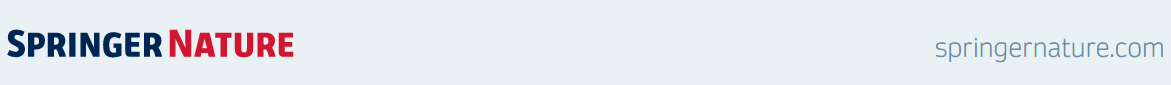 “Springer Nature科研發表線上大講堂”系列講座預告講座預告：講座大綱、內容及報告人簡介講座主題：“英文學術論文寫作與期刊投稿”系列講座第1期：標題、摘要與正文
講座大綱：寫作與投稿過程中應注意的學術道德確定作者署名次序應遵循的原則英文學術論文的撰文結構標題、摘要、正文的寫作要點講座主題：SpringerNature科研發表線上大講堂預告“英文學術論文寫作與期刊投稿”系列講座第2期：圖表、參考文獻、致謝講座大綱：圖表的組織與安排圖題、表題、圖注、表注的撰寫注意事項參考文獻的體例類型與格式要求致謝的寫作要點講座主題：SpringerNature科研發表線上大講堂預告“英文學術論文寫作與期刊投稿”系列講座第3期：用詞、標點與表達，
及線上投稿操作
講座大綱：用詞應準確，表達宜簡明中英文標點符號的使用區別如何進行線上投稿操作Cover letter的撰寫內容簡介：本次教育訓練主要針對在科研機構、院校從事一線科研工作的科研人員，旨在通過介紹英文學術論文的寫作方法和期刊投稿技巧，促進科研文章的發表，從而提高科研人員的科研影響力。本系列報告將與科研人員分享撰寫論文的經驗與建議，為您梳理論文各部分的寫作要點和技巧，並與您交流論文寫作和發表過程中應注意的問題，幫助您更準確、簡潔、清楚地撰寫學術論文，協助您更有效率地進行論文發表。報告人：崔韶 博士 American Journal Experts大中華區學術教育經理
崔博士畢業于北京大學生命科學學院，獲得理學博士學位；曾擔任基礎醫學領域學術期刊的責任編輯。目前擔任American Journal Experts（AJE）大中華區學術教育經理，從事作者教育培訓工作，通過線上或實體研討會、講座、經驗交流分享會等形式，為各大學和科研機構的研究生和青年科研人員提供論文寫作和發表方面的培訓和指導。線上報名：掃碼或點擊研討會網址連結註冊講座，成功註冊後您將立刻收到確認郵件，在講座開始時點擊郵件中的邀請連結即可免費加入線上培訓。可通過電腦（打開流覽器時會自動安裝外掛程式，建議使用Chrome或火狐流覽器）登陸，點擊郵件中的邀請連結即可。也可通過移動端APP加入(需下載APP： GoToWebinar)，點擊郵件中的連結或輸入研討 會ID登錄。您可以在註冊確認郵件中找到研討會ID。
 時間主題註冊連結註冊二維碼4月30日星期四15:30-16:30“英文學術論文寫作與期刊投稿”系列講座第1期：標題、摘要與正文https://attendee.gotowebinar.com/register/5920941990261264912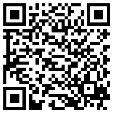 5月14日星期四15:30-16:30“英文學術論文寫作與期刊投稿”系列講座第2期：圖表、參考文獻、致謝https://attendee.gotowebinar.com/register/6343981288071756557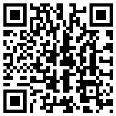 5月21日星期四15:30-16:30“英文學術論文寫作與期刊投稿”系列講座第3期：用詞、標點與表達，及線上投稿操作https://attendee.gotowebinar.com/register/2564955425359261453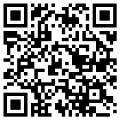 